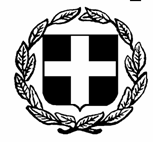 ΕΛΛΗΝΙΚΗ  ΔΗΜΟΚΡΑΤΙΑΠΕΡΙΦΕΡΕΙΑ ΠΕΛΟΠΟΝΝΗΣΟΥΓΕΝΙΚΗ Δ/ΝΣΗ ΕΣΩΤΕΡΙΚΗΣ ΛΕΙΤΟΥΡΓΙΑΣΠΕΡΙΦΕΡΕΙΑΚΗΣ ΕΝΟΤΗΤΑΣ ΑΡΓΟΛΙΔΑΣΔ/ΝΣΗ ΔΙΟΙΚΗΤΙΚΟΥ-ΟΙΚΟΝΟΜΙΚΟΥ                                                       ΤΜΗΜΑ  ΠΡΟΜΗΘΕΙΩΝ                                                         	                                                                                                                         Ταχ.  Δ/νση       : Παρ. Οδός Ναυπλίου-Ν.ΚίουΤαχ.  Κώδικας    : 21100                                                    Τηλέφωνο         : 27523-60398, 402                                                                          FAX                  : 27523-604032η ΠΡΟΣΚΛΗΣΗ ΕΚΔΗΛΩΣΗΣ ΕΝΔΙΑΦΕΡΟΝΤΟΣ       Η Περιφέρεια Πελοποννήσου, Π.Ε. Αργολίδας απευθύνει πρόσκληση εκδήλωσης  ενδιαφέροντος για προμήθεια ενός (1) φορητού  ηλεκτρονικού υπολογιστή Αντιπεριφερειάρχη Π.Ε. Αργολίδας, σύμφωνα με το Ν.4412/2016, με τη διαδικασία της απευθείας ανάθεσης.        Ο συνολικός προϋπολογισμός ανέρχεται σε χίλια τετρακόσια ευρώ (1.400,00€) συμπεριλαμβανομένου του ΦΠΑ. Η προσφορά θα δοθεί σε τιμή μονάδας τεμαχίου σύμφωνα με τις προδιαγραφές του Παραρτήματος της παρούσας.Γίνονται δεκτές προσφορές για το σύνολο των ειδών.Μειοδότης/ες θα αναδειχθεί ο προσφέροντας με την πλέον συμφέρουσα οικονομική προσφορά αποκλειστικά βάσει τιμής (χαμηλότερη τιμή). Σε περίπτωση που ο προσφέροντας προτίθεται να αναθέσει ποσοστό της σύμβασης υπό μορφή υπεργολαβίας σε τρίτους, οφείλει να αναφέρει στην προσφορά του το ποσοστό αυτό καθώς και τους υπεργολάβους που προτείνει σύμφωνα με το αρθ.58 του ν.4412/16.Ο κάθε ενδιαφερόμενος (φυσικό – νομικό πρόσωπο) δύναται να απευθύνει και να καταθέσει έγγραφη σφραγισμένη οικονομική προσφορά έως 03/04/2020 και ώρα 15:00μ.μ. στο Πρωτόκολλο της Γραμματείας της Δ/νσης Διοικητικού Οικονομικού της Π.Ε. Αργολίδας, με αίτηση η οποία και θα πρωτοκολληθεί. ΠΑΡΑΡΤΗΜΑΤΕΧΝΙΚΕΣ ΠΡΟΔΙΑΓΡΑΦΕΣ ΤΕΛΟΣ ΠΑΡΑΡΤΗΜΑΤΟΣΕπεξεργαστήςIntel core i5Οθόνη>=13,3’’Μνήμη RAM>=8GBΣκληρός Δίσκος>=256 GB SSDΣυνδεσιμότηταBluetooth, Thunderbolt 3, Wi-FIiΑπαραίτητο Λογισμικό Λόγω του αρχείου του ΑντιπεριφερειάρχηiWork